花蓮縣源城國小「校園二手制服、教科書及學用品等回收再使用」作業要點主要目的：為落實環境教育，發揮藝能科教科圖書回收再利用之環保效益並撙節購置學校用書之經費，特訂定本作業要點。依據：依據教育部103年9月5日臺教資(六)字第1030132619號函辦理。(依據「行政院國家永續發展會議」決議暨教育部「校園二手制服、教科書及學用品等回收再使用」實施計畫辦理)回收時間：每學期末一週執行實施項目：教科書及二手衣為主要項目。實施對象：本校一~六年級學童。工作職掌分配：七、本作業要點自發布日施行，修正時亦同。承辦人：謝美惠           教導主任：劉春琳               校長： 劉從義                      中    華    民   國    104    年    9    月    2     日學校各項環保推動活動執行情形學校各項環保推動活動執行情形工作項目工作內容負責人員回收執行長考核監督劉從義回收指導指導工作進度劉春琳、羅沛然回收衣物執行回收清點及再利用老師回收教科書執行回收清點及再利用老師回收整理執行搬運整理環保小局長回收整理執行搬運整理環保小社工盧詠青回收整理執行搬運整理環保小社工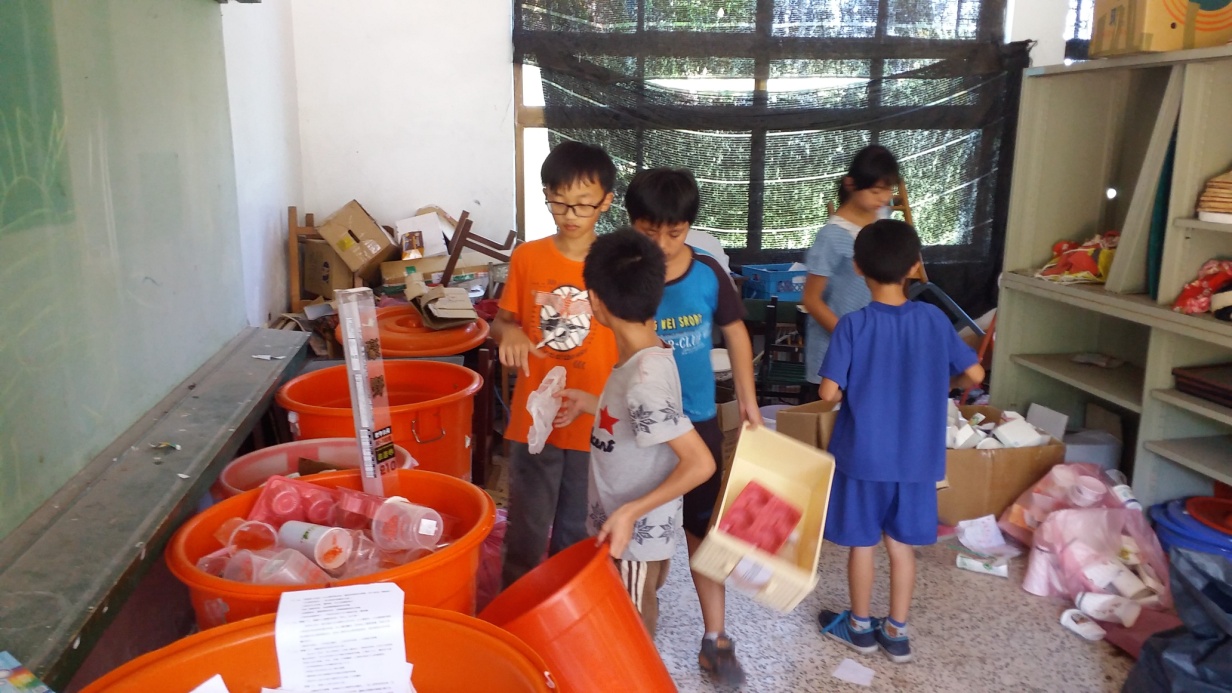 日期：  105年9月  照片內容：教師指導學生二手資源回收 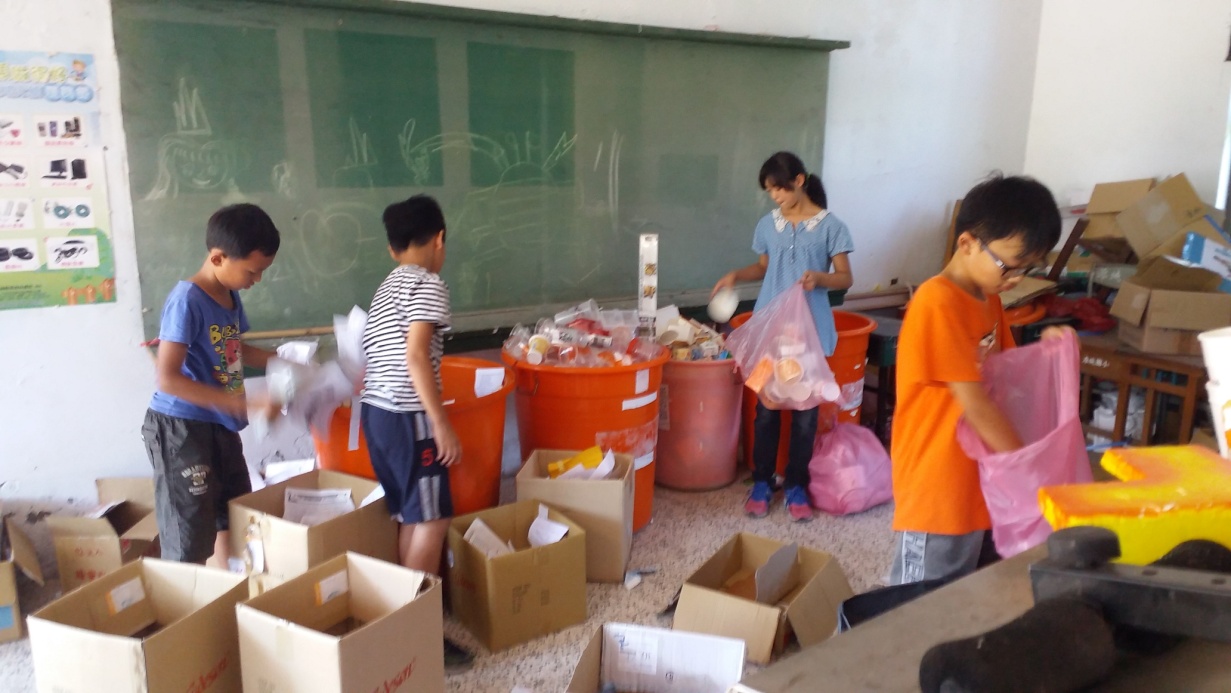 日期：  105年9月  照片內容：學生二手資源回收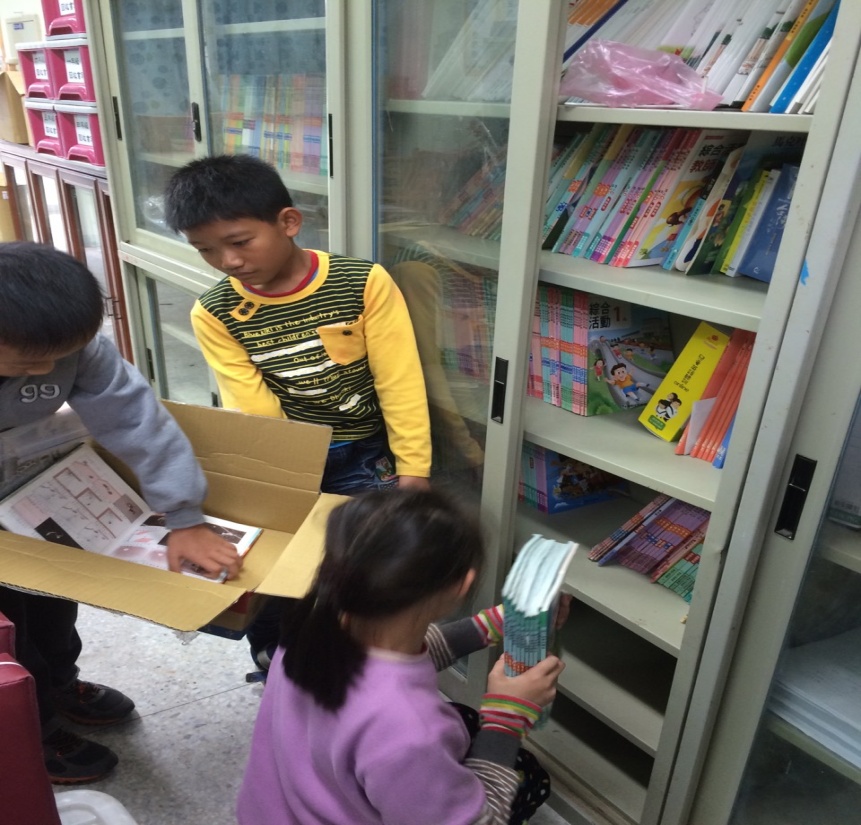 日期：  105年11月  照片內容：學生執行二手教科書回收  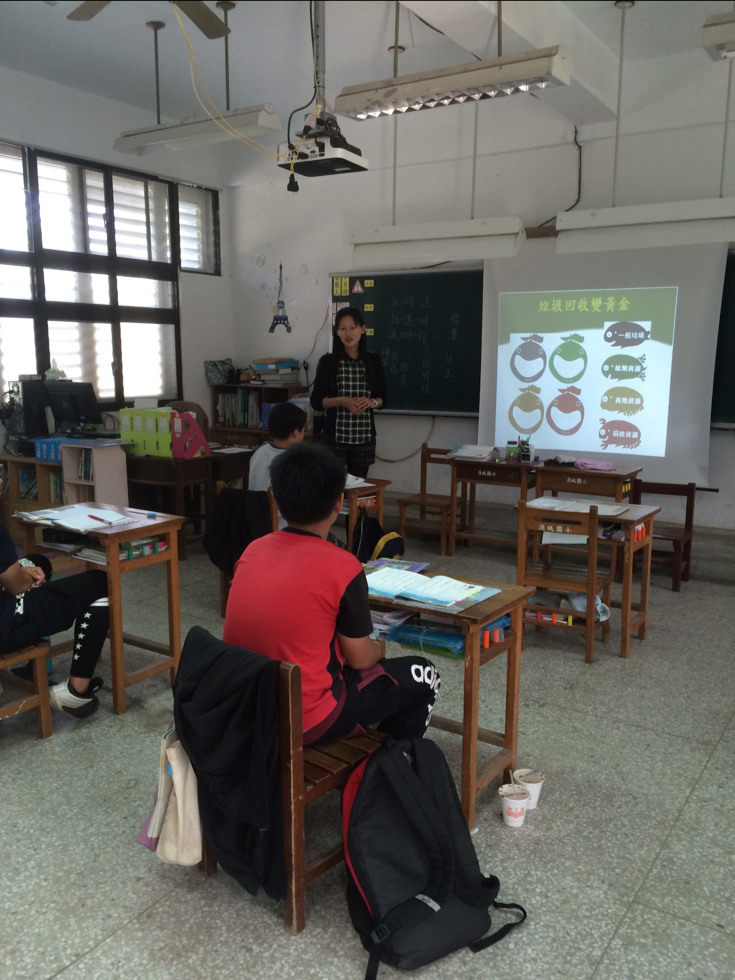 日期：  105年9月  照片內容：課堂指導學生資源回收觀念 